Publicado en  el 26/10/2016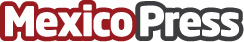 Ejercicios para tonificarte en una sillaPese a lo que se pueda creer en un primer momento, en una silla se pueden realizar diferentes ejercicios tonificantes sin moverte de casaDatos de contacto:Nota de prensa publicada en: https://www.mexicopress.com.mx/ejercicios-para-tonificarte-en-una-silla Categorías: Internacional Nacional Industria Farmacéutica Entretenimiento Medicina alternativa Otros deportes http://www.mexicopress.com.mx